ФЕДЕРАЛЬНОЕ ГОСУДАРСТВЕННОЕ БЮДЖЕТНОЕ ОБРАЗОВАТЕЛЬНОЕ УЧРЕЖДЕНИЕ ВЫСШЕГО БРАЗОВАНИЯ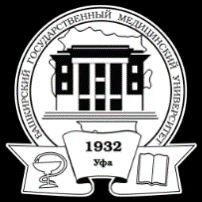 «БАШКИРСКИЙ ГОСУДАРСТВЕННЫЙ МЕДИЦИНСКИЙ УНИВЕРСИТЕТ»МИНИСТЕРСТВА ЗДРАВООХРАНЕНИЯ РОССИЙСКОЙ ФЕДЕРАЦИИ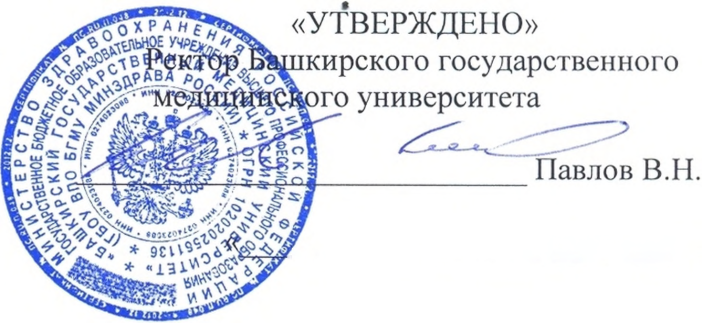 ПРОГРАММА КАНДИДАТСКОГО ЭКЗАМЕНАПО НАУЧНОЙ СПЕЦИАЛЬНОСТИ 3.1.3 ОТОРИНОЛАРИНГОЛОГИЯКлиническая анатомия верхних дыхательных путейНос и околоносовые пазухи.Клиническая анатомия носа.Полость носа, анатомия среднего носового хода. Иннервация носа и околоносовых пазух. Кровоснабжение лимфообращение полости носа. Особенности строения слизистой оболочки полости носа. Обонятельный анализатор.Околоносовые пазухи, топография, возрастные особенности, их значения в клинике. Топографическая анатомия носа и его придаточных пазух.Глотка.Анатомия носоглотки, ротоглотки, гортаноглотки. Топография глотки. Лимфаденойдное глоточное кольцо (возрастные особенности). Анатомические особенности строения небных, глоточных и язычной миндалин. Мышцы, их значение в функции органа. Паратонзилярное, парафарингеальное и заглоточное пространства. Иннервация глотки. Кровоснабжение и лимфообращение. Пути оттока лимфы из глотки, их возрастные особенности.Гортань.Топография. Хрящевой скелет гортани. Мышечная система гортани, значение отдельных групп мышц в функции гортани. Строение и клиническое значение преднадгортанного пространства. Строение голосовой, вестибулярной складок и подголосового пространства. Возрастные и половые особенности. Кровоснабжение и лимфообращение. Иннервация гортани, топография возвратного нерва (справа и слева).Пищевод.Топографическая анатомия. Строение пищевода, его анатомические изменение, их клиническое значение. Возрастные особенности. Иннервация, кровоснабжение и лимфообращение. Анатомия околопищеводного пространства и средастения.Трахея.Шейный грудной отдел. Топография трахеи, бронхиальное дерево. Возрастные особенности. Иннервация, кровоснабжение и пути лимфотока.Ухо.Строение височной кости. Наружное ухо. Среднее ухо. Внутреннее ухо (костный и перепончатый лабиринт). Полукружные каналы и отолитов аппарат (строение рецепторов). Строение органа Корти. Возрастные особенности. Топографические взаимоотношения уха с полостью черепа. Внутричерепные венозные синусы. Звуковой анализатор. Звукопроводящий и звуковоспринимающий отделы, проводящие пути. Вестибулярный анализатор, проводящие пути, связь вестибулярного анализатора с другими органами и системами.Физиология верхних дыхательных путейФизиология носа и околоносовых пазух.Основные функции носа и околоносовых пазух.Циркуляция воздуха в полости носа при вдохе и выдохе. Турбулентное и ламинарное движение воздуха при нормальном и форсированном дыхании. Особенности циркуляции вдыхаемого и выдыхаемого воздуха в придаточных полостях носа. Значение нарушения аэрация придаточных полостей носа для возникновения в них патологических процессов.Механизм регуляции кровообращения в слизистой оболочке и его придаточных полостях.Всасывательная и выделительная функция носа и его придаточных полостей. Их взаимосвязь, регуляции и основные причины нарушения.Функция мерцательного эпителия верхних дыхательных путей. Ее значение в норме и в патологии. Изменения мерцательной активности клеток эпителия под влиянием физических, химических и биологических воздействий.Значение носового дыхания для поддержания нормальной жизнедеятельности организма. Понятие о ротовом трахеальном дыхании. Общие сведения о последствиях нарушения носового дыхания и его механизмах.Функция обонятельного рецептора, ее регуляции в норме и в патологии. Значение носа и его придаточных пазух в голосообразовании. Рефлекторные связи носа и их значение.Физиология глотки.Механизм глотательных движений и виды их нарушений.Физиология лимфаденоидного глоточного кольца.Физиология гортани.Основные функции гортани — защитная, дыхательная и голосообразовательная.Понятие о голосе, его развитии в эволюции животных и человека. Голос и речь. Их взаимоотношение коммуникационная роль.Физиология пищевода.Три фазы глотания. Запирательный механизм кардии.   Механизм движения стенок пищевода.Физиология трахеи.Функции трахеи.Физиология ухаПонятие об анализаторных системах. Слуховой и вестибулярный анализаторы — их значение для жизнедеятельности организма, общность и различия онтогенеза и филогенеза.Специфические раздражители слухового анализатора — тоны, шумы, речь. Гармонические и негармонические звуковые сигналы.Физические параметры звуковых сигналов и их субъективные эквиваленты. Интенсивность, частота, обертоны, громкость, высота, тембр. Единицы измерения звуковых сигналов и их ощущений.Роль наружного уха в процессе слухового восприятия. Значение резонанса наружного слухового прохода.Механизм трансформации звуков в среднем ухе. Понятие о входном импедансе уха. Внутриушной слуховой рефлекс, его механизм и физиологическое значение.Слуховая функция внутреннего уха. Современные представления о механических и электрофизиологических процессах во внутреннем ухе. Понятие о кодировании и декодировании звуковых сигналов. Основные теории слуха. Слуховая рецепция в спиральном органе. Функция внутренних и наружных волосковых клеток. Слуховая адаптация, маскировка, утомление.Пороги слуховой чувствительности, дискомфорта и боли. Механизм их формирования, частотная зависимость возвратные особенности. Общие понятия об эфферентной  иннервации органа слуха. Принцип обратной связи и саморегуляции в деятельности сенсорных систем.Роль центральных отделов слухового анализатора в восприятии звуковых образов.Функция вестибулярного аппарата внутреннего уха. Адекватные раздражители полукружных каналов и отолитовых образований.Современные теории. Функции равновесия и ориентировки в пространстве.Взаимосвязь различных анализаторных систем в осуществлении. Функция поддержания равновесия.Клинические методы исследования верхних дыхательных путейМетоды исследования носа и околоносовых пазух.   Передняя, средняя и задняя риноскопия. Зондирование полости носа, адреналиновая проба. Исследование респираторной функции полости носа, объективные и субъективные методы. Исследования обонятельной функции носа, качественная и количественная оценка обоняния. Адаптация и реадаптация, утомление.Диафаноскопия, рентгенография, компьютерная томография и ядерномагнитнорезонансная томография, УЗИ пазух. Исследование пазух с контрастом, показания.Пункция верхнечелюстной, лобной, клиновидной пазух и пазух решетчатой кости. Зондирование пазух через естественные соустья. Флюэрография, эхография, термография пазух. Аллергологическое обследование больных, провокационные пробы, местные признаки аллергии.Методы исследования глоткиЭпифарингоскопия, мезофарингоскопия, гипофарингоскопия. Пальцевое исследование. Прямые и непрерывные исследования. Исследование вкуса. Рентгенологическое исследование носоглотки, ротоглотки и гортаноглотки. Томография, показания к ней. Специальные клинико-лабораторные методы исследования (смывы, соскобы, биопсии). Взятие мазков, показания.Эндоскопические методы исследования.Методы исследования гортани, трахеи и бронховНаружный осмотр пальпация. Определение активной и пасивной подвижности гортани. Непрямая ларинго- и микроларингоскопия. Прямая ларингоскопия. Стробоскопия и микроларингострооскопия. Ретроградная ларингоскопия. Рентгено- и томография гортани. Глотография. Слуховая оценка голоса. Применение Акустических методик исследования голоса.Верхняя и нижняя трахеобронхоскопия. Эндоскопия, показания к ней, ее возможности при исследовании гортани, трахеи и бронхов.Методы исследования пищевода Методы исследования шейного отдела пищевода. Объем информации при рентгеноскопии шейного отдела пищевода Рентгенографии нативная. Рентгенография с контрастным веществом. Рентснокинематография, компьютерная рентгонография пищевода. Методика жесткой инструментальной. Виды эзофагоскопии. Их особенности, недостатки и преимущества. Методики исследования шейного отдела пищевода с помощью приборов из гибкой волоконной оптики. Виды используемых приборов.Клинические методы исследования ухаНаружный осмотр, пальпация. Отоскопия у взрослых и детей. Отоскопия с применением оптики. Определение проходимости слуховых труб при целой барабанной перепонке и ее перфорации. Продувание ушей. Методы катетеризации слуховых труб. Рентгенография и томография уха, показания и укладки. Определение остроты слуха шепотной и разговорной речью. Исследования слуха. Использование камертонов в клинической аудиологии. История вопроса. Основные принципы камертональных опытов. Их преимущества и недостатки по сравнению с другими методами исследования.Тональная пороговая аудиометрия. Назначение и возможности. Принципы работы аудиометра. Соотношения величины потери слуха при воздушном и при косном звукопроведении. Типы пороговых аудиограмм. Надпороговая аудиметрия. Назначение и возможности. Основные надпороговые тесты — прямые и непрямые. Место надпороговых тональных проб в общем комплексе диагностики слуховых расстройств. Речевая аудиометрия. Принципы определения процента разборчивости речи. Типы кривых разборчивости речи при различных формах тугоухости. Соотношение слуха на речь и на тоны в норме и в патологии. Речевая аудиометрия как показатель состояния функции громкости. Виды речевой аудиометрии. Исследования слуха у детей. Возрастные ограничения использования обычной тональной и речевой аудиометрии у детей. Игровая аудиометрия. Условно-рефлекторная аудиометрия. Определение слуховой чувствительности и ультразвукам и к звукам верхней части слышимого диапазона частот в ранней и дифференциальной диагностике тугоухости. Место методов в общем комплексе аудиологических исследований и физиологическое их обоснование.Определение слуховой чувствительности к ультразвукам и к звукам верхней части слышимого диапазона частот в ранней и дифференциальной диагностике тугоухости. Место методов в общем комплексе аудилогических исследований и физиологическое их обоснование. Объективная аудиометрия с помощью регистрации слуховых вызванных потенциалов. Принцип компьютерной аудиометрии. Виды регистрируемых потенциалов и диагностическое значение каждого из них. Регистрация динамических показателей акустического импеданса среднего уха у взрослых и детей. Акустический рефлекс мышц среднего уха Тимпанометрия. Пути и возможности массового обследования населения с целью выявления нарушений слуха (скрининг-метод) для последующего своевременного лечения и профилактики тугоухости. Исследование вестибулярного анализатора. Симптомы поражения. Анамнестическая характеристика головокружения (приступообразное, остропротекающее, системное, несистемное, вегетативные расстройства) и расстройства равновесия. Выявление спонтанного дозионного и прессорного нистагма. Виды нистагма. Электронистамография, расшифровка ее. Вращательная и калорическая пробы. Калоризация по Кобраку и Холпайку-Фицжеральду. Исследования отолитолвой функции. Стабилография. Глазодвигательные нарушения (оптокинетические, следящие движения и конвергенция, объем движений глаз).Значения отоневрологического обследования в диагностике поражений звукового и вестибулярного анализаторов. Тесты и пробы входящие в комплекс отоневротюгического обследования. Топическая диагностика поражений 12 пар черепномозговых нервов и мозжечка. Симптоматика этих поражений. Статокинетические и координационные пробы. Ранняя диагностика невриномы УШ пары. Импедапсометрия. Компьютерная аудиометрия.Клиника и лечение болезней носа и околоносовых пазухВоспалительные заболевания наружного носа. Сикоз. Фурункул и карбункул носа, осложнения, особенности обследования больных, методы лечения. Профилактика фурункула.Ринофима. Этиология, патогенез, клиника. Современные возможности лечения. Врожденные аномалии развития носа и пазух. Классификация. Сроки их лечения, методы лечения. Острый ринит. Возрастные особенности. Острый ринит при инфекционных заболеваниях. Гипертрофический ринит, классификация, методы лечения. Простой атрофический ринит, формы, клиника, методы лечения. Озена. Вазомоторный ринит. Классификация. Течение и лечения различных форм. Применение низкочастотного ультразвука, криовоздействия и лазера при лечении заболеваний полости носа. Травмы мирного и военного времени. Повреждения носа. Переломы костей носа и верхней челюсти. Формы перелома и их зависимость от характера удара. Открытие и закрытые травмы. Переломы и вывихи перегородки носа. Методы лечения травм носа. Искривления, шипы и гребни перегородки носа. Методы хирургического лечения. Показания и противопоказания к щадящим методам хирургического лечения. Носовые кровотечения. Причины, локализация кровотечений, методы обследования при тяжелых носовых кровотечениях. Локализация кровотечений. Методы остановки кровотечений. Общие, местные и хирургические методы лечения. Показания к разрушению и темпонаде решетчатого лабиринта, эмболизации и перевязкам приводящих сосудов. Профилактика рецидивов кровотечения. Острый синусит: гайморит, этмоидит, фронтит, cфеноидит. Этиология, патогенез, клиника и лечение. Диагноз и дифференциальный диагноз. Профилактика острого синуита. Особенности этиологии, течения и лечение острого синуита в детском возрасте. Хронический синуит. Классификация. Этиология, патогенез, клиника и лечение. Значение зондирования и дренирования пазух в лечении хронического синуита. Показания к хирургическим методам лечения. Виды операций при различных формах хронического синуита. Грибковые поражения носа и пазух. Особенности диагностики, клиники и лечения их. Показания к хирургическим лечению в зависимости от характера грибкового инфицирования. Риноцеребральные формы грибкового поражения. Кисты и целе придаточных пазух носа. Клиника в зависимости от их локализации и формы. Современные методы диагностики и лечения. Аллергические поражения придаточных пазух носа. Особенности их клиники и лечения. Риногенные внутричерепные и орбитальные осложнения. Пути распространения инфекции. Виды осложнений. Возрастные особенности клиники глазничных и внутричерепных осложнения. Современные методы лечения различных осложнений. Профилактика.Клиника и лечение болезней глоткиОстрый фарингит. Особенности острого бактериального, вирусного, грибкового фарингита. Методы лечения и профилактики. Возрастные особенности острых воспалительных заболеваний глотки. Хронический фарингит. Классификация, этиология, клиника и лечение. Особенности профессиональных заболеваний глотки. Этиология, клиника, меры профилактики. Ангина. Формы ангины. Клиническое течение. Грибковая ангина (кандидамикоз глотки). Методы лечения в зависимости от формы, тяжести и течения. Ангина при инфекционных заболеваниях. Дифференциальная диагностика между ангиной и дифтерией. Ангина при заболевании крови. Дифференциальная диагностика с дифтерией. Ангина язычной миндалины. Клиника, диагностика, лечение, осложнение. Ангина глоточной миндалины. Симптоматика, осложнения, методы лечения. Хронический тонзиллит. Современная классификации. Диагностика. Консервативная, полухирургические и хирургические методы лечения. Физические методы лечения: криовоздействие, лазерная терапия и хирургия, узв- хирургия и др. Аденоиды и аденоидиты у взрослых и детей. Диагноз, симптоматика, осложнения, лечение. Общие осложнения острых и хронических воспалительных заболеваний лимфаденоидного глоточного кольца. Тонзиллит и заболевания внутренних органов, центральной нервной системы и кожи. Местные гнойно-воспалительные осложнения острой ангины и обострения хронического тонзиллита (паратонзиллит, парафарингит, заглоточный абсцесс). Клиника, диагностика и лечение. Возрастные особенности частоты и клинического течения осложнений. Тонзиллогенный сепсис. Клинические проявления, тактика лечения.Глубокие микозы глотки. Инородные тела глотки. Симптоматика и лечение. Травмы и ожоги глотки. Симптоматика. Особенности травм глотки у взрослых и детей. Принципы лечения травм глотки в зависимости от этиологических факторов и стадии заболевания. Оказание несложной помощи. Клиника и лечение болезней гортани и трахеиОстрые воспалительные заболевания гортани (классификация, этиология, клиника, диагностика, лечение, профилактика). Острый ларингит, флегмонозный ларингит (формы, особенности течения и лечения. Аллергический отек гортани. Срочная помощь.Хондроперихондрит гортани, этиология, классификация, методы лечения в зависимости от форм ларингита.Грибковые заболевания гортани. Этиология, классификация, особенности диагностики и лечения. Дифференциальная диагностика с опухолевыми процессами.Параличи гортани (односторонние и двусторонние): этиология, клиника, диагностика и лечение. Ларингоспазм.Травмы гортани. Хронический рубцовый стеноз гортани. Этиология, клиника, методы лечения у взрослых и детей.Функциональные заболевания голосового аппарата (гипотонусная, гипертонусная, мутационная дисфония, афония, фонастения).Органические заболевания гортани (узелки, полипы, контактные язвы и контактные гранулемы голосовых складок).Профессиональные нарушения голоса и их профилактика. Микрохирургия гортани. Биопсия гортани. Трахеотомия и тахеостомия (показания и техника проведения).Хроническое канюленосительство (этиология, клинические проявления, осложнения, методы деконуляции у взрослых и детей).Клинические формы стенозов шейного и грудного отделов трахеи. Клиника, возможные методы лечения (ортопедическое, хирургическое).Клиника и лечение болезней пищеводаИнородные тела пищевода (клиника, диагностика, тактика лечения при различной локализации), виды инородных тел и длительность их пребывания в пищеводе. Виды осложнений инородных тел пищевода, тактика и методы лечения. Медиастинотомия.Диагностика и лечение эзофагоспазма, дивертикулов пищевода, эзофагитов.Ожоги пищевода (классификация, вид повреждающего агента).Неотложная помощь при ожогах, методы лечения в раннем периоде, методы лечения рубцовых постожоговых стенозов пищевода (консервативные, хирургические).Дефекты глотки и пищевода после хирургического и комбинированного лечения опухолей. Диагностика, классификация, методики их хирургического лечения.Варикозные расширения вен пищевода. Клиника, неотложная помощь. Лечение.Клиника и лечение болезней ухаАномалия развития. Травмы (кожи, хряща, кости), отморожения, ожоги. Отогематома. Воспалительные заболевания кожи, хондроперихондрит ушной раковины. Фурункулез и другие воспалительные заболевания слухового прохода. Атрезия наружного слухового прохода воспалительной и врожденной природы. Хирургическое лечение. Экзостозы слухового прохода. Лечебная тактика при различной патологии наружного уха.Острое гнойное воспаление среднего уха (этиология, патогенез, клиника, диагностика и лечение). Особенности гриппозного и экссудативного среднего отита. Показания к парацентезу. Роль общей иммунологической реактивности детских инфекций, частых ОРВИ в развитии экссудативного среднего отита. Роль слуховой трубы. Значение антибиотиков. Рецидивирующий средний отит у детей.Острый мастоидит. Особые формы (зигоматицит, бецельдовский мастоидит). Их клинические проявления и диагностика. Особенности течения и лечения мастоидита и антрита у детей.Хроническое гнойное воспаление среднего уха. Этиология, патогенез, видовой состав микрофлоры уха в современных условиях, клиническая классификация. Холестеатома  (значение узких пространств и мембран, в том числе тимпанальной диафрагмы, а также состояния слуховой трубы). Состояние слизистой оболочки и слуховых косточек. Отоскопическая картина различных форм хронических перфоративных средних отитов. Диагностика форм отита. Особенности тугоухости, обусловленной  хроническим средним отитом. Выбор метода лечения. Хирургические методы (показания и противопоказания). Санирующие операции на среднем ухе с заушным и внутриушным подходом. Виды санирующих операций (радикальная, аттикотомия, раздельная аттикотомия), их результаты. Слухосохраняющие санирующие операции. Показания к одномоментной тимпанопластике при санирующих операциях. Послеоперационное ведение трепанационных ран уха. Вопросы диспансеризации.Хронический секреторный средний отит. Этиология, патогенез, патоморфологическая картина «мукозита». Роль слуховой трубы и общей иммунологической реактивности. Клиническое течение и исход при отсутствии перфорации перепонки и при ее наличии. Особенности возникновения заболевания и его течение у детей. Механизм тугоухости, обусловленной хроническим секреторным средним отитом. Основные принципы консервативного и хирургического лечения. Показания к шунтированию барабанной полости. Профилактика.Отомикоз. Диагностика. Клиника, лечение, профилактика. Тимпанопластика при хронических “сухих” и экссудативных (гнойных и негнойных) перфоративных средних отитах, после санирующих (радикальных и модифицированных) операций. Показания и противопоказания (аудилогические, морфологические, клинические – местные и общие) типы реконструктивных операций на среднем ухе. Необходимое обследование, включая исследования микрофлоры, функционального состояния слуховой трубы, слуховой функции, рентгенологическое исследование височных костей и компьютерная томография среднего уха. Подготовка больных к операции. Послеоперационное лечение. Непосредственные и отдаленные результаты. Вопросы трудоспособности, диспансеризация больных после тимпанопластики.Отосклероз. Сущность очагового поражения капсулы лабиринта. Излюбленная локализация очагов. Современные данные об этиологии и патогенезе. Распространенность. Клинические проявления. Классификация клинических форм. Механизм развития кондуктивной и кохлеарной тугоухости при отосклерозе. Диагностика. Медикаментозная инактивация очагов отосклероза. Хирургические способы устранения тугоухости (мобилизация стремени, стапедопластика). Показания и противопоказания, осложнения. Особенности послеоперационного периода. Трудоспособность. Диспансерное наблюдение.Адгезивный (неперфоративный и перфоративный) средний отит. Тимпанофиброз. Тимпаносклероз. Этиология, патогенез, клиника. Консервативное и хирургическое лечение.Врожденные пороки развития среднего уха, изолированные и комбинированные. Лечебная тактика. Слухопротезирование.Травмы среднего уха. Диагностика. Оказание помощи.Негнойные заболевания внутреннего уха и слухового нерва. Кохлеарная тугоухость, первичная и вторичная. Острая сенсоневральная тугоухость. Возрастная тугоухость. Профессионально-шумовая тугоухость. Этиология, патогенез, клиника, диагностика и лечение. Профилактика. Диспансеризация.Болезнь Меньера. Этиология, патогенез, клинические проявления, динамика клинического течения. Дифференциальная диагностика (глицерал-тест, латерализация ультразвука). Методы обследования (аудиологические, вестибулологические, рентгенологические, РЭГ и др.). Консервативные и хирургические методы лечения.Воспалительные заболевания внутреннего уха. Пути проникновения инфекции и токсических продуктов. Тимпаногенный, гематогенный, менингогенный лаберинтит. Клиника. Дифференциальная диагностика, лечение, исход. Ограниченный лабиринтит (фистула лабиринта). Этиология, патогенез, диагностика, лечение.Отогенные параличи лицевого нерва. Клиника, тактика лечения. Показания к хирургическим методам лечения.Отогенные внутричерепные осложнения. Пути распространения инфекции в полость черепа. Механизм возникновения и виды внутричерепных осложнений. Симптоматика и формы отогенного менингита. Абсцесс мозга, абсцесс мозжечка. Отогенный сепсис, тромбоз сигмовидного синуса. Клиника, лечение, особенности хирургических вмешательств. Прогноз, профилактика.Отогенный арахноидит. Этиология, пути инфицирования. Виды арахноидита. Арахноидит мосто-мозжечкового угла, его дифференциальная диагностика с лабиринтитом и абсцессом мозжечка.Инфекционные гранулемы Лор-органовГранулематоз Вегенера. Оториноларингологические проявления, особенности и значение их в диагностике заболевания. Современные принципы лечения.Состояние ЛОР-органов при различных ревматоидных заболеваниях.Склерома верхних дыхательных путей (этиология, клиника, лечение).Туберкулез верхних дыхательных путей и уха. Клиника при различной локализации поражения, дифференциальная диагностика, лечение.Сифилис верхних дыхательных путей и уха. Оториноларингологические проявления при первичном, вторичном и третичном сифилисе. Диагностика, клиника и лечение.Спид и патология ЛОР-органов.Диагностика и лечение онкологических заболеваний Лор-органовОсновные нозологические формы доброкачественных и злокачественных опухолей ЛОР- органов. Основные принципы морфологической классификации опухолей ЛОР- органов. Доброкачественные новообразования ЛОР- органов. Принципы  и методы диагностики. Показания и объем хирургического лечения опухолей уха (внутреннего, среднего и наружного). Опухоли носа, носовой полости, придаточных пазух носа, гортани и трахеи, гортано- и носоглотки и шейного отдела пищевода. Особенности их клиники и лечения. Папилломатоз у взрослых и детей.Злокачественные новообразования ЛОР- органов, основные их формы. Ранняя диагностика злокачественных заболеваний, клинические, параклинические и лабораторные методы диагностики. Отечественная и международная классификация злокачественных новообразований гортани, глотки и уха.Методы лечения злокачественные новообразования ЛОР- органов. Лучевое лечение – виды облучения, дозы и единицы их измерения, биологическая сущность действия проникающей радиации.Хирургическое лечение – паллиотивные и радикальные операции (основные виды операций).Химеотерапевтическое лечение (основные группы препаратов и сущность их биологического действия на опухоль).Комбинированный метод лечения (последовательность сочетания лучевого, хирургического лечения и показания к его проведению).Методики лечения злокачественных новообразований носа, носовой полости и придаточных пазух носа и носоглотки (лучевого, хирургического, комбинированного) Пластика тканей после радикальных операций.Методики лечения злокачественных новообразований гортани, гортано-глотки и шейного отдела пищевода. Щадящие хирургические операции, их виды, показания к ним.Преемственность в диагностике и лечении онкологических больных, их последующее наблюдение. Диспансеризация онкологических больных. Организационная система онкологической помощи в СССР.Сурдология и слухопротезированиеГлухота и глухонемота (врожденная и приобретенная). Распознавание глухоты и глухонемоты в раннем детском возрасте. Выявление остатков слуха. Редукация слуха.Сурдология как раздел аудиологии. Объем аудиологических исследований, необходимость для электроакустической коррекции слуха.Объективные методы исследования в современном слухопротезировании. Принцип построения слуховых аппаратов, основные параметры, определяющие характеристики слухового аппарата. Система звукопроведения слухового аппарата. Принципы подбора параметров электроакустической коррекции. Монауральное и бинауральное слухопротезирование. Принципы адаптации с слуховым аппаратом. Реэдукация. Особенности слухопротезирования у детей. Основы имплантации электродов в улитку при тотальной глухоте.Скорая помощь при заболеваниях уха, носа и горлаОрганизация скорой ЛОР- помощи в крупном городе, районном центре, в масштабах области. Навыки, которыми должен владеть врач скорой помощи.Объем скорой помощи при воспалительных заболеваниях носа и придаточных пазух, травм носа и лицевого скелета.Оказание скорой помощи при носовых кровотечениях, способы их остановки.Объем скорой помощи при гнойных заболеваниях глотки. Тактика врача при паратонзиллите, парафарингите, флегмоне шеи.Оказание скорой помощи при инородных телах верхних дыхательных путей.Фотодинамическая терапия и лазерная хирургия при новообразованиях ЛОР- органов.Объем скорой помощи при заболеваниях и травмах гортани. Стадии стеноза. Показания к срочной трахеостомии, коникотомии.Объем скорой помощи при заболеваниях уха. Тактика врача при отогенных внутричерепных осложнениях. Оказание скорой помощи при остром приступе болезни Меньера, лабиринтной атаке.Вопросы диспансеризация в оториноларингологииВсеобщая диспансеризация. Группы диспансерного наблюдения. Факторы риска возникновения и развития заболеваний уха, горла и носа. Динамическое наблюдение за больными с заболеваниями уха, горла и носа. Методы первичной и вторичной профилактики заболеваний уха, горла и носа. Организация лечебно-оздоровительных мероприятий при диспансеризации первой, второй и третьей групп диспансерного наблюдения. Критерии перевода диспансеризуемых из одной группы наблюдения в другую при основных формах ЛОР-патологии. Показатели Эффективности профилактических мероприятий диспансеризации населения и больных.Основы фониатрииЗначение нижних дыхательных путей, гортани, глотки, полости носа, придаточных пазух носа и ротовых органов в образовании и формировании голоса и речи.Заболевания, предшествующие полноценному звукообразованию и звукооформлению.Голос детей и подростков, гигиена и охрана голоса. Особенности работы профессионального голоса.Физиотерапия в оториноларингологииВиды физеотерапевтических процедур. Общее и местное применение. Действие физеотерапевтических агентов. Светолечение. Электролечение. Токи низкой и высокой частоты. Гальванизация, фарадизация, электрофорез, диатермия, УВЧ, СВЧ, индуктотермия, грязелечение. Лазерное облучение, ультразвук, фонофорез, микроволновая терапия.Основы трансфузионной терапииОсновные данные о групповой дифференциации в человеческом организме. Методике определения групп крови и групповых факторов. Консервирование крови. Кровезамещающие жидкости.Переливание крови и вливание кровезамещающей жидкостей. Механизм лечебного действия переливания крови и кровезаменителей.Применение крови и кровезаменителей в оториноларингологии.Опасности и осложнения при переливании крови. Классификации осложнений. Осложнения, связанные с погрешностями в технике переливания крови. Профилактика посттрансфузионных осложнений. Документация.Хирургические вмешательства и манипуляции, которыми должен владеть соискательОперации в полости носа и на придаточных пазухах (экстраназальными и эндоназальными), операционные подходы по Денкеру, по Муру, зондирование и дренирование пазух через естественные соустья, методы остановки носового кровотечения. Перевязка сосудов шеи (наружной сонной артерии, наружной челюстной артерии и др.).Операции в глотке. Тонзиллэктомия, абсцесстонзиллэктомия, вскрытие парафарингиального абсцесса.Операции на гортани. Трахеостомия, коникотомия, ларингофиссура, эндоларингиальные вмешательства.Операции на ухе: экстрауральные и эндауральные операции при хроническом гнойном среднем отите, слухоулучшающие операции при хроническом гнойном среднем отите, адгезивном отите, отосклерозе.Операции при отогенных и риногенных внутричерепных осложнениях и глазничных осложнениях.Операции по поводу кист и свищей шеи.20. Общие вопросы для подготовки к кандидатскому экзамену1. Клиническая анатомия носа. Полость носа, анатомия среднего носового хода. Иннервация носа и околоносовых пазух. Кровоснабжение лимфообращение полости носа. Особенности строения слизистой оболочки полости носа. Обонятельный анализатор.2. Отогенный арахноидит. Этиология, пути инфицирования. Виды арахноидита. Арахноидит мостомозжечкового угла, его дифференциальная диагностика с лабиринтитом и абсцессом мозжечка.3. Гранулематоз Вегенера. Оториноларингологические проявления, особенности и значение их в диагностике заболевания. Современные принципы лечения.4. Околоносовые пазухи, топография, возрастные особенности, их значения в клинике. Топографическая анатомия носа и его придаточных пазух.5. Отогенные внутричерепные осложнения. Пути распространения инфекции в полость черепа. Механизм возникновения и виды внутричерепных осложнений. Симптоматика и формы отогенного менингита. Абсцесс мозга, абсцесс мозжечка. Отогенный сепсис, тромбоз сигмовидного синуса. Клиника, лечение, особенности хирургических вмешательств. Прогноз, профилактика.6. Состояние ЛОР-органов при различных ревматоидных заболеваниях.7. Анатомия носоглотки, ротоглотки, гортаноглотки. Топография глотки. Лимфаденоидное глоточное кольцо (возрастные особенности). Анатомические особенности строения небных, глоточных и язычной миндалин. Мышцы глотки, их значение в функции органа. Паратонзиллярное, парафарингеальное и заглоточное пространства. Иннервация глотки. Кровоснабжение и лимфообращение. Пути оттока лимфы из глотки, их возрастные особенности.8. Отогенные параличи лицевого нерва. Клиника, тактика лечения. Показания к хирургическим методам лечения.9. Склерома верхних дыхательных путей (этиология, клиника, лечение).10. Топография гортани. Хрящевой скелет гортани. Мышечная система гортани, значение отдельных групп мышц в функции гортани. Строение и клиническое значение преднадгортанного пространства. Строение голосовой, вестибулярной складок и подголосового пространства. Возрастные и половые особенности. Кровоснабжение и лимфообращение. Иннервация гортани, топография возвратного нерва (справа и слева).11. Воспалительные заболевания внутреннего уха. Пути проникновения инфекции и токсических продуктов. Тимпаногенный, гематогенный, менингогенный лабиринтит. Клиника. Дифференциальная диагностика, лечение, исход. Ограниченный лабиринтит (фистула лабиринта). Этиология, патогенез, диагностика, лечение.12. Туберкулез верхних дыхательных путей и уха. Клиника при различной локализации поражения, дифференциальная диагностика, лечение.13. Топографическая анатомия пищевода. Строение пищевода, его анатомические изменение, их клиническое значение. Возрастные особенности. Иннервация, кровоснабжение и лимфообращение. Анатомия околопищеводного пространства и средостения.14. Болезнь Меньера. Этиология, патогенез, клинические проявления, динамика клинического течения. Дифференциальная диагностика (глицерол-тест, латерализация ультразвука). Методы обследования (аудиологические, вестибулологические, рентгенологические, РЭГ и др.). Консервативные и хирургические методы лечения.15. Сифилис верхних дыхательных путей и уха. Оториноларингологические проявления при первичном, вторичном и третичном сифилисе. Диагностика, клиника и лечение.16. Шейный грудной отдел трахеи. Топография трахеи, бронхиальное дерево. Возрастные особенности. Иннервация, кровоснабжение и пути лимфотока.17. Негнойные заболевания внутреннего уха и слухового нерва. Кохлеарная тугоухость, первичная и вторичная. Острая сенсоневральная тугоухость. Возрастная тугоухость. Профессионально-шумовая тугоухость. Этиология, патогенез, клиника, диагностика и лечение. Профилактика. Диспансеризация.18. СПИД и патология ЛОР-органов.19. Строение височной кости. Наружное ухо. Среднее ухо. Внутреннее ухо (костный и перепончатый лабиринт). Полукружные каналы и отолитов аппарат (строение рецепторов). Строение органа Корти. Возрастные особенности. Топографические взаимоотношения уха с полостью черепа. Внутричерепные венозные синусы. Звуковой анализатор. Звукопроводящий и звуковоспринимающий отделы, проводящие пути. Вестибулярный анализатор, проводящие пути, связь вестибулярного анализатора с другими органами и системами.20. Воспалительные заболевания наружного носа. Сикоз. Фурункул и карбункул носа, осложнения, особенности обследования больных, методы лечения. Профилактика фурункула.21. Основные нозологические формы доброкачественных и злокачественных опухолей ЛОР-органов. Основные принципы морфологической классификации опухолей ЛОР- органов. Доброкачественные новообразования ЛОР - органов. Принципы и методы диагностики. Показания и объем хирургического лечения опухолей уха (внутреннего, среднего и наружного). Опухоли носа, носовой полости, придаточных пазух носа, гортани и трахеи, гортанно - и носоглотки и шейного отдела пищевода. Особенности их клиники и лечения. Папилломатоз у взрослых и детей22. Циркуляция воздуха в полости носа при вдохе и выдохе. Турбулентное и ламинарное движение воздуха при нормальном и форсированном дыхании. Особенности циркуляции вдыхаемого и выдыхаемого воздуха в придаточных полостях носа. Значение нарушения аэрация придаточных полостей носа для возникновения в них патологических процессов.23. Врожденные пороки развития среднего уха, изолированные и комбинированные. Лечебная тактика. Слухопротезирование.24. Методы лечения злокачественных новообразований ЛОР - органов. Лучевое лечение – виды облучения, дозы и единицы их измерения, биологическая сущность действия проникающей радиации. Хирургическое лечение – паллиативные и радикальные операции (основные виды операций). Химеотерапевтическое лечение (основные группы препаратов и сущность их биологического действия на опухоль). Комбинированный метод лечения (последовательность сочетания лучевого, хирургического лечения и показания к его проведению).25. Основные функции носа и околоносовых пазух.26. Травмы среднего уха. Диагностика. Оказание помощи.27. Злокачественные новообразования ЛОР-органов, основные их формы. Ранняя диагностика злокачественных заболеваний, клинические, параклинические и лабораторные методы диагностики. Отечественная и международная классификация злокачественных новообразований гортани, глотки и уха.28. Механизм регуляции кровообращения в слизистой оболочке носа и его придаточных полостях.29. Адгезивный (неперфоративный и перфоративный) средний отит. Тимпанофиброз. Тимпаносклероз. Этиология, патогенез, клиника. Консервативное и хирургическое лечение.30. Методики лечения злокачественных новообразований носа, носовой полости и придаточных пазух носа и носоглотки (лучевого, хирургического, комбинированного) Пластика тканей после радикальных операций.31. Всасывательная и выделительная функция носа и его придаточных полостей. Их взаимосвязь, регуляции и основные причины нарушения. Функция мерцательного эпителия верхних дыхательных путей. Ее значение в норме и в патологии. Изменения мерцательной активности клеток эпителия под влиянием  физических, химических и биологических воздействий.32. Отосклероз. Сущность очагового поражения капсулы лабиринта. Излюбленная локализация очагов. Современные данные об этиологии и патогенезе. Распространенность. Клинические проявления. Классификация клинических форм. Механизм развития кондуктивной и кохлеарной тугоухости при отосклерозе. Диагностика. Медикаментозная инактивация очагов отосклероза. Хирургические способы устранения тугоухости (мобилизация стремени, стапедопластика). Показания и противопоказания, осложнения. Особенности послеоперационного периода. Трудоспособность. Диспансерное наблюдение.33. Методики лечения злокачественных новообразований гортани, гортаноглотки и шейного отдела пищевода. Щадящие хирургические операции, их виды, показания к ним.34. Значение носового дыхания для поддержания нормальной жизнедеятельности организма. Понятие о ротовом трахеальном дыхании. Общие сведения о последствиях нарушения носового дыхания и его механизмах.35. Тимпанопластика при хронических “сухих” и экссудативных (гнойных и негнойных) перфоративных средних отитах, после санирующих (радикальных и модифицированных) операций. Показания и противопоказания (аудилогические, морфологические, клинические – местные и общие) типы реконструктивных операций на среднем ухе. Необходимое обследование, включая исследования микрофлоры, функционального состояния слуховой трубы, слуховой функции, рентгенологическое исследование височных костей и компьютерная томография среднего уха. Подготовка больных к операции. Послеоперационное лечение. Непосредственные и отдаленные результаты. Вопросы трудоспособности, диспансеризация больных после тимпанопластики.36. Преемственность в диагностике и лечении онкологических больных, их последующее наблюдение. Диспансеризация онкологических больных. Организационная система онкологической помощи в Российской Федерации.37. Функция обонятельного рецептора, ее регуляции в норме и в патологии. Значение носа и его придаточных пазух в голосообразовании. Рефлекторные связи носа и их значение.38. Отомикоз. Диагностика. Клиника, лечение, профилактика. 39. Организация скорой ЛОР - помощи в крупном городе, районном центре, в масштабах области. Навыки, которыми должен владеть врач скорой помощи.40. Физиология глотки. Механизм глотательных движений и виды их нарушений. Физиология лимфаденоидного глоточного кольца.41. Хронический секреторный средний отит. Этиология, патогенез, патоморфологическая картина «мукозита». Роль слуховой трубы и общей иммунологической реактивности. 42.Клиническое течение и исход при отсутствии перфорации перепонки и при ее наличии. Особенности возникновения заболевания и его течение у детей. Механизм тугоухости, обусловленной хроническим секреторным средним отитом. Основные принципы консервативного и хирургического лечения. Показания к шунтированию барабанной полости. Профилактика.43. Объем скорой помощи при воспалительных заболеваниях носа и придаточных пазух, травм носа и лицевого скелета.44. Физиология гортани. Основные функции гортани — защитная, дыхательная и голосообразовательная. Понятие о голосе, его развитии в эволюции животных и человека. Голос и речь. Их взаимоотношение коммуникационная роль.45. Хроническое гнойное воспаление среднего уха. Этиология, патогенез, видовой состав микрофлоры уха в современных условиях, клиническая классификация. Холестеатома (значение узких пространств и мембран, в том числе тимпанальной диафрагмы, а также состояния слуховой трубы). Состояние слизистой оболочки и слуховых косточек. Отоскопическая картина различных форм хронических перфоративных средних отитов. Диагностика форм отита. Особенности тугоухости, обусловленной хроническим средним отитом. Выбор метода лечения. Хирургические методы (показания и противопоказания). Санирующие операции на среднем ухе с заушным и внутриушным подходом. Виды санирующих операций (радикальная, аттикотомия, раздельная аттикотомия), их результаты. Слухосохраняющие санирующие операции. Показания к одномоментной тимпанопластике при санирующих операциях. Послеоперационное ведение трепанационных ран уха. Вопросы диспансеризации.46. Оказание скорой помощи при носовых кровотечениях, способы их остановки.47. Физиология пищевода. Три фазы глотания. Запирательный механизм кардии. 48. Носовые кровотечения. Причины, локализация кровотечений, методы обследования при тяжелых носовых кровотечениях. Локализация кровотечений. Методы остановки кровотечений. Общие, местные и хирургические методы лечения. Показания к разрушению и тампонаде решетчатого лабиринта, эмболизации и перевязкам приводящих сосудов. Профилактика рецидивов кровотечения. 49. Глухота и глухонемота (врожденная и приобретенная). Распознавание глухоты и глухонемоты в раннем детском возрасте. Выявление остатков слуха. Редукция слуха.50. Физиология пищевода. Механизм движения стенок пищевода.51. Врожденные аномалии развития носа и пазух. Классификация. Сроки их лечения, методы лечения. 52. Сурдология как раздел аудиологии. Объем аудиологических исследований, необходимость для электроакустической коррекции слуха.53. Физиология трахеи. Функции трахеи.54. Острый мастоидит. Особые формы (зигоматицит, бецельдовский мастоидит). Их клинические проявления и диагностика. Особенности течения и лечения мастоидита и антрита у детей.55. Объем скорой помощи при гнойных заболеваниях глотки. Тактика врача при паратонзиллите, парафарингите, флегмоне шеи.56. Передняя, средняя и задняя риноскопия. Зондирование полости носа, адреналиновая проба. Исследование респираторной функции полости носа, объективные и субъективные методы. Исследования обонятельной функции носа, качественная и количественная оценка обоняния. Адаптация и реадаптация, утомление.57. Острые воспалительные заболевания гортани (классификация, этиология, клиника, диагностика, лечение, профилактика). Острый ларингит, флегмонозный ларингит (формы, особенности течения и лечения). Аллергический отек гортани. Срочная помощь.58. Объективные методы исследования в современном слухопротезировании. Принцип построения слуховых аппаратов, основные параметры, определяющие характеристики слухового аппарата. Система звукопроведения слухового аппарата. Принципы подбора параметров электроакустической коррекции. Монауральное и бинауральное слухопротезирование. Принципы адаптации с слуховым аппаратом. Реэдукация. Особенности слухопротезирования у детей. Основы имплантации электродов в улитку при тотальной глухоте. 59. Физиология уха. Понятие об анализаторных системах. Слуховой и вестибулярный анализаторы — их значение для жизнедеятельности организма, общность и различия онтогенеза и филогенеза.60. Острый ринит. Возрастные особенности. Острый ринит при инфекционных заболеваниях. 61. Фотодинамическая терапия и лазерная хирургия при новообразованиях ЛОР- органов.62. Физиология уха. Специфические раздражители слухового анализатора — тоны, шумы, речь. Гармонические и негармонические звуковые сигналы. Физические параметры звуковых сигналов и их субъективные эквиваленты. Интенсивность, частота, обертоны, громкость, высота, тембр. Единицы измерения звуковых сигналов и их ощущений.63. Ринофима. Этиология, патогенез, клиника. Современные возможности лечения. 64. Оказание скорой помощи при инородных телах верхних дыхательных путей.65. Физиология уха. Роль наружного уха в процессе слухового восприятия. Значение резонанса наружного слухового прохода.Механизм трансформации звуков в среднем ухе. Понятие о входном импедансе уха. Внутриушной слуховой рефлекс, его механизм и физиологическое значение.66. Гипертрофический ринит, классификация, методы лечения. Простой атрофический ринит, формы, клиника, методы лечения. Озена. 67. Объем скорой помощи при заболеваниях и травмах гортани. Стадии стеноза. Показания к срочной трахеостомии, коникотомии.68. Слуховая функция внутреннего уха. Современные представления о механических и электрофизиологических процессах во внутреннем ухе. Понятие о кодировании и декодировании звуковых сигналов. Основные теории слуха. Слуховая рецепция в спиральном органе. Функция внутренних и наружных волосковых клеток. Слуховая адаптация, маскировка, утомление.69. Острый синусит: гайморит, этмоидит, фронтит, cфеноидит. Этиология, патогенез, клиника и лечение. Диагноз и дифференциальный диагноз. Профилактика острого синуита. Особенности этиологии, течения и лечение острого синуита в детском возрасте. 70. Вопросы диспансеризация в оториноларингологии. Всеобщая диспансеризация. Группы диспансерного наблюдения. Факторы риска возникновения и развития заболеваний уха, горла и носа. Динамическое наблюдение за больными с заболеваниями уха, горла и носа. Методы первичной и вторичной профилактики заболеваний уха, горла и носа. Организация лечебно-оздоровительных мероприятий при диспансеризации первой, второй и третьей групп диспансерного наблюдения. Критерии перевода диспансеризуемых из одной группы наблюдения в другую при основных формах ЛОР-патологии. Показатели Эффективности профилактических мероприятий диспансеризации населения и больных.71. Методы исследования носа и околоносовых пазух. Диафаноскопия, рентгенография, компьютерная томография и ядерномагнитнорезонансная томография, УЗИ пазух. Исследование пазух с контрастом, показания.72. Вазомоторный ринит. Классификация. Течение и лечения различных форм. Применение низкочастотного ультразвука, криовоздействия и лазера при лечении заболеваний полости носа. 73. Объем скорой помощи при заболеваниях уха. Тактика врача при отогенных внутричерепных осложнениях. Оказание скорой помощи при остром приступе болезни Меньера, лабиринтной атаке.74. Физиология уха. Пороги слуховой чувствительности, дискомфорта и боли. Механизм их формирования, частотная зависимость возвратные особенности. 75. Травмы мирного и военного времени. Повреждения носа. Переломы костей носа и верхней челюсти. Формы перелома и их зависимость от характера удара. Открытие и закрытые травмы. Переломы и вывихи перегородки носа. Методы лечения травм носа. 76. Физиотерапия в оториноларингологии. Виды физеотерапевтических процедур. Общее и местное применение. Действие физеотерапевтических агентов. Светолечение. Электролечение. Токи низкой и высокой частоты. Гальванизация, фарадизация, электрофорез, диатермия, УВЧ, СВЧ, индуктотермия, грязелечение. Лазерное облучение, ультразвук, фонофорез, 77. Физиология уха. Общие понятия об эфферентной иннервации органа слуха. Принцип обратной связи и саморегуляции в деятельности сенсорных систем.78. Искривления, шипы и гребни перегородки носа. Методы хирургического лечения. Показания и противопоказания к щадящим методам хирургического лечения. 79. Основы трансфузионной терапии. Основные данные о групповой дифференциации в человеческом организме. Методика определения групп крови и групповых факторов. Консервирование крови. Кровезамещающие жидкости. Переливание крови и вливание кровезамещающей жидкостей. Механизм лечебного действия переливания крови и кровезаменителей.80. Физиология уха. Роль центральных отделов слухового анализатора в восприятии звуковых образов.81. Хронический синуит. Классификация. Этиология, патогенез, клиника и лечение. Значение зондирования и дренирования пазух в лечении хронического синуита. Показания к хирургическим методам лечения. Виды операций при различных формах хронического синуита. 82. Основы фониатрии. Значение нижних дыхательных путей, гортани, глотки, полости носа, придаточных пазух носа и ротовых органов в образовании и формировании голоса и речи. Заболевания, предшествующие полноценному звукообразованию и звукооформлению. Голос детей и подростков, гигиена и охрана голоса. Особенности работы профессионального голоса.83. Методы исследования глотки.  Эпифарингоскопия, мезофарингоскопия, гипофарингоскопия. Пальцевое исследование. Прямые и непрерывные исследования. Исследование вкуса. Рентгенологическое исследование носоглотки, ротоглотки и гортаноглотки. Томография, показания к ней. Специальные клинико-лабораторные методы исследования (смывы, соскобы, биопсии). Взятие мазков, показания. Эндоскопические методы исследования.84. Кисты и целе придаточных пазух носа. Клиника в зависимости от их локализации и формы. Современные методы диагностики и лечения. 85. Применение крови и кровезаменителей в оториноларингологии. Опасности и осложнения при переливании крови. Классификации осложнений. Осложнения, связанные с погрешностями в технике переливания крови. Профилактика посттрансфузионных осложнений. Документация.86. Методы исследования носа и околоносовых пазух. Пункция верхнечелюстной, лобной, клиновидной пазух и пазух решетчатой кости. Зондирование пазух через естественные соустья. Флюорография, эхография, термография пазух.87. Риногенные внутричерепные и орбитальные осложнения. Пути распространения инфекции. Виды осложнений. Возрастные особенности клиники глазничных и внутричерепных осложнения. Современные методы лечения различных осложнений. Профилактика.88. Аллергологическое обследование больных, провокационные пробы, местные признаки аллергии.89. Методы исследования гортани.  Наружный осмотр пальпация. Определение активной и пассивной подвижности гортани. Непрямая ларинго - и микроларингоскопия. Прямая ларингоскопия. Стробоскопия и микроларингострооскопия. Ретроградная ларингоскопия. Рентгено - и томография гортани. Глотография. Слуховая оценка голоса. Применение Акустических методик исследования голоса.90. Аллергические поражения придаточных пазух носа. Особенности их клиники и лечения. 91. Хирургические вмешательства и манипуляции, которыми должен владеть соискатель. Операции в глотке. Тонзиллэктомия, абсцесстонзиллэктомия, вскрытие парафарингиального абсцесса 92. Верхняя и нижняя трахеобронхоскопия. Эндоскопия, показания к ней, ее возможности при исследовании гортани, трахеи и бронхов.93. Острый фарингит. Особенности острого бактериального, вирусного, грибкового фарингита. Методы лечения и профилактики. Возрастные особенности острых воспалительных заболеваний глотки. 94. Хирургические вмешательства и манипуляции, которыми должен владеть соискатель. Операции в полости носа и на придаточных пазухах (экстраназальными и эндоназальными), операционные подходы по Денкеру, по Муру, зондирование и дренирование пазух через естественные соустья, методы остановки носового кровотечения. Перевязка сосудов шеи (наружной сонной артерии, наружной челюстной артерии и др.).95. Методы исследования шейного отдела пищевода. Объем информации при рентгеноскопии шейного отдела пищевода. Рентгенография нативная. Рентгенография с контрастным веществом. Рентгенокинематография, компьютерная рентгенография пищевода. Методика жесткой инструментальной. Виды эзофагоскопии. Их особенности, недостатки и преимущества. Методики исследования шейного отдела пищевода с помощью приборов из гибкой волоконной оптики. Виды используемых приборов.96. Хронический фарингит. Классификация, этиология, клиника и лечение. Особенности профессиональных заболеваний глотки. Этиология, клиника, меры профилактики. 97. Хирургические вмешательства и манипуляции, которыми должен владеть соискатель. Операции на гортани. Трахеостомия, коникотомия, ларингофиссура, эндоларингиальные вмешательства.98. Тональная пороговая аудиометрия. Назначение и возможности. Принципы работы аудиометра. Соотношения величины потери слуха при воздушном и при косном звукопроведении. Типы пороговых аудиограмм. Надпороговая аудиметрия. Назначение и возможности. Основные надпороговые тесты — прямые и непрямые. Место надпороговых тональных проб в общем комплексе диагностики слуховых расстройств. 99. Ангина. Формы ангины. Клиническое течение. Грибковая ангина (кандидамикоз глотки). Методы лечения в зависимости от формы, тяжести и течения. Ангина при инфекционных заболеваниях. Дифференциальная диагностика между ангиной и дифтерией. Ангина при заболевании крови. 100. Инородные тела пищевода (клиника, диагностика, тактика лечения при различной локализации), виды инородных тел и длительность их пребывания в пищеводе. Виды осложнений инородных тел пищевода, тактика и методы лечения. Медиастинотомия.101. Клинические методы исследования уха. Наружный осмотр, пальпация. Отоскопия у взрослых и детей. Отоскопия с применением оптики. Определение проходимости слуховых труб при целой барабанной перепонке и ее перфорации. Продувание ушей. Методы катетеризации слуховых труб. Рентгенография и томография уха, показания и укладки. Определение остроты слуха шепотной и разговорной речью. Исследования слуха. 102. Ангина язычной миндалины. Клиника, диагностика, лечение, осложнение. Ангина глоточной миндалины. Симптоматика, осложнения, методы лечения. 103. Хирургические вмешательства и манипуляции, которыми должен владеть соискатель. Операции по поводу кист и свищей шеи.104. Использование камертонов в клинической аудиологии. История вопроса. Основные принципы камертональных опытов. Их преимущества и недостатки по сравнению с другими методами исследования.105. Хронический тонзиллит. Современная классификации. Диагностика. Консервативная, полухирургические и хирургические методы лечения. Физические методы лечения: криовоздействие, лазерная терапия и хирургия, узв - хирургия и др. 106. Хирургические вмешательства и манипуляции, которыми должен владеть соискатель. Операции при отогенных и риногенных внутричерепных осложнениях и глазничных осложнениях.107. Исследование вестибулярного анализатора. Симптомы поражения. Анамнестическая характеристика головокружения (приступообразное, остропротекающее, системное, несистемное, вегетативные расстройства) и расстройства равновесия. Выявление спонтанного дозионного и прессорного нистагма. Виды нистагма. Электронистамография, расшифровка ее. Вращательная и калорическая пробы. Калоризация по Кобраку и Холпайку-Фицжеральду. Исследования отолитолвой функции. Стабилография. Глазодвигательные нарушения (оптокинетические, следящие движения и конвергенция, объем движений глаз).108. Аденоиды и аденоидиты у взрослых и детей. Диагноз, симптоматика, осложнения, лечение. 109. Травмы гортани. Хронический рубцовый стеноз гортани. Этиология, клиника, методы лечения у взрослых и детей. Хроническое канюленосительство (этиология, клинические проявления, осложнения, методы деконуляции у взрослых и детей). Клинические формы стенозов шейного и грудного отделов трахеи. Клиника, возможные методы лечения (ортопедическое, хирургическое).110. Объективная аудиометрия с помощью регистрации слуховых вызванных потенциалов. Принцип компьютерной аудиометрии. Виды регистрируемых потенциалов и диагностическое значение каждого из них. 111. Глубокие микозы глотки. 112. Варикозные расширения вен пищевода. Клиника, неотложная помощь. Лечение.113. Речевая аудиометрия. Принципы определения процента разборчивости речи. Типы кривых разборчивости речи при различных формах тугоухости. Соотношение слуха на речь и на тоны в норме и в патологии. Речевая аудиометрия как показатель состояния функции громкости. Виды речевой аудиометрии. 114. Общие осложнения острых и хронических воспалительных заболеваний лимфаденоидного глоточного кольца. Тонзиллит и заболевания внутренних органов, центральной нервной системы и кожи. 115. Хирургические вмешательства и манипуляции, которыми должен владеть соискатель. Операции на ухе: экстрауральные и эндауральные операции при хроническом гнойном среднем отите, слухоулучшающие операции при хроническом гнойном среднем отите, адгезивном отите, отосклерозе.116. Исследования слуха у детей. Возрастные ограничения использования обычной тональной и речевой аудиометрии у детей. Игровая аудиометрия. Условно-рефлекторная аудиометрия. 117. Местные гнойно-воспалительные осложнения острой ангины и обострения хронического тонзиллита (паратонзиллит, парафарингит, заглоточный абсцесс). Клиника, диагностика и лечение. Возрастные особенности частоты и клинического течения осложнений. Тонзиллогенный сепсис. Клинические проявления, тактика лечения.118. Диагностика и лечение эзофагоспазма, дивертикулов пищевода, эзофагитов. Ожоги пищевода (классификация, вид повреждающего агента).Неотложная помощь при ожогах, методы лечения в раннем периоде, методы лечения рубцовых постожоговых стенозов пищевода (консервативные, хирургические).119. Клиника и лечение болезней уха. Аномалия развития. Травмы (кожи, хряща, кости), отморожения, ожоги. Отогематома. Воспалительные заболевания кожи, хондроперихондрит ушной раковины. Фурункулез и другие воспалительные заболевания слухового прохода. Атрезия наружного слухового прохода воспалительной и врожденной природы. Хирургическое лечение. Экзостозы слухового прохода. Лечебная тактика при различной патологии наружного уха.120. Хондроперихондрит гортани, этиология, классификация, методы лечения в зависимости от форм ларингита. Грибковые заболевания гортани. Этиология, классификация, особенности диагностики и лечения. Дифференциальная диагностика с опухолевыми процессами. Параличи гортани (односторонние и двусторонние): этиология, клиника, диагностика и лечение. Ларингоспазм.121. Значения отоневрологического обследования в диагностике поражений звукового и вестибулярного анализаторов. Тесты и пробы входящие в комплекс отоневрологического обследования. Топическая диагностика поражений 12 пар черепномозговых нервов и мозжечка. Симптоматика этих поражений. Статокинетические и координационные пробы. Ранняя диагностика невриномы УШ пары. Импедапсометрия. Компьютерная аудиометрия.122. Регистрация динамических показателей акустического импеданса среднего уха у взрослых и детей. Акустический рефлекс мышц среднего уха Тимпанометрия. Пути и возможности массового обследования населения с целью выявления нарушений слуха (скрининг-метод) для последующего своевременного лечения и профилактики тугоухости. 123. Инородные тела глотки. Симптоматика и лечение. Травмы и ожоги глотки. Симптоматика. Особенности травм глотки у взрослых и детей. Принципы лечения травм глотки в зависимости от этиологических факторов и стадии заболевания. Оказание несложной помощи. 124. Острое гнойное воспаление среднего уха (этиология, патогенез, клиника, диагностика и лечение). Особенности гриппозного и экссудативного среднего отита. Показания к парацентезу. Роль общей иммунологической реактивности детских инфекций, частых ОРВИ в развитии экссудативного среднего отита. Роль слуховой трубы. Значение антибиотиков. Рецидивирующий средний отит у детей.125. Определение слуховой чувствительности и ультразвукам и к звукам верхней части слышимого диапазона частот в ранней и дифференциальной диагностике тугоухости. Место методов в общем комплексе аудиологических исследований и физиологическое их обоснование.126. Функциональные заболевания голосового аппарата (гипотонусная, гипертонусная, мутационная дисфония, афония, фонастения). Органические заболевания гортани (узелки, полипы, контактные язвы и контактные гранулемы голосовых складок). Профессиональные нарушения голоса и их профилактика. Микрохирургия гортани. Биопсия гортани. Трахеотомия и трахеостомия (показания и техника проведения).127. Дефекты глотки и пищевода после хирургического и комбинированного лечения опухолей. Диагностика, классификация, методики их хирургического лечения.УЧЕБНО-МЕТОДИЧЕСКОЕ ОБЕСПЕЧЕНИЕОсновная литератураАбдулкеримов, Х.Т. Трахеостомия. Техника выполнения, осложнения и их профилактика / Х.Т.Абдулкеримов, Г.М.Григорьев, С.А.Чернядьев, В.А. Руднов / Екатеринбург.: ГОУ ВПО УГМА Росздрава, 2007. - 56 с.Азнабаев, Б.М. Флегмоны и другие воспалительные заболевания орбиты: для врачей общей практики, офтальмологов, оториноларингологов, челюстно-лицевых хирургов, нейрохирургов / Б. М. Азнабаев [и др.] ;Башк. гос. мед. ун-т. - М. : Август Борг, 2012. - 295 с.Анготоева, И. Б. Лекарственные средства в практике оториноларинголога : справочное издание / И. Б. Анготоева, Г. З. Пискунов. - М. : МИА, 2012. - 174 с.Богомильский М.Р. Диагностика и хирургическое лечение хронических стенозов гортани у детей / Богомильский М.Р., Разумовский А.Ю., Митупов З.Б.. М.: ГЭОТАР-Медиа, 2007. – 80с.: ил.Бабияк В.И. Профессиональные болезни верхних дыхательных путей и уха: Руководство для врачей / Под ред. В.И.Бабияка, Я.А.Накатиса.- СПб.: Гиппократ, 2009. – 696 с.Болезни уха, горла, носа в детском возрасте : национальное руководство / под ред.М.Р. Богомильского, В.Р.Чистяковой. – М.: ГЭОТАР-Медиа, 2008. – 736 с. Болезни уха, горла и носа / Ханс Барбом, Оливер Кашке и др.; пер.с англ. – М.: МЕДпресс-информ, 2012. – 776 с.Вишняков, В. В. Оториноларингология [Электронный ресурс] / В. В. Вишняков. - М. : ГЭОТАР-Медиа, 2014. - 328 с.: ил. Режим доступа: http://www.studmedlib.ru/ru/book/ISBN9785970430132.html Волков А.Г. Клинические проявления вторичного иммунодефицита при заболеваниях ЛОР-органов / А.Г.Волков, С.Л. Трофименко– Ростов н/Д, 2008. – 208 с.Гаджимирзаев Г.А. Отогенные гнойно-септические осложнения в эру антибиотиков: монография / ГА. Гаджимирзаев. – Махачкала, 2009.– 152 с.Дайхес Н.А. Клиническая патология гортани: Руководство-атлас для последипломного обучения специалистов научных, лечебных и учебных медицинских учреждений / Н.А.Дайхес, В.П.Быкова– М.: ООО Медицинское информационное агентство, 2009. – 160 с.: ил. Джафек, Б. У. Секреты оториноларингологии: научное издание / Б. У. Джафек, Б. У. Марроу ; пер. с англ. под ред. А. Ю. Овчинникова. - 2-е изд. - М. : БИНОМ, 2013. - 494 с.Долгов В.А. Средний отит (микробиологические аспекты патогенеза, диагностики и лечения): экспериментально-клиническое исследование / В.А.Долгов. – Оренбург: изд-во ОрГМА, 2011. – 144 С.: ил.Забавина Н.И., Семизоров А.Н. Рентгенографическая и компьютерно-томографическая диагностика острых и хронических синуситов. – М.: Издательский дом Видар, 2012. – 104 с.Извин А.И. Осложнения в оториноларингологии. – Тюмень, ООО «Печатник», 2008. 280 с.: ил.Иммунотерапия: руководство / Под ред. Р.М.Хаитова, Р.И.Атауллаханова. – М.: ГЭОТАР_Медиа, 2014. – 672 с.Инфекционные болезни:: национальное руководство / под ред. И.Д.Ющука – М.: ГЭОТАР-Медиа, 2009. – 1056 с. (Серия «Национальные руководства»).Каюмов, Ф.А.Развитие, строение и функция органов обоняния, слуха и равновесия (введение в патологию) : учебное пособие / Ф. А. Каюмов, А. А. Цыглин, Е. Е. Савельева ; ГБОУ ВПО "БГМУ" МЗ РФ. - Уфа : Изд-во ГБОУ ВПО БГМУ Минздрава России, 2013. - 87 с.Компьютерная томография в неотложной медицине / под ред. С.Мирсадре, К.Мэнкад и Э.Чалмерс; пер. с англ. – М.: Бином. лаборатория знаний, 2013. – 239 с: ил.Лопатин А.С., Гамов В.П.  Острый и хронический риносинусит: Этиология, патогенез, клиника, диагностика и принципы лечения – М.: Издательство «Медицинское информационное агентство», 2012. – 72 с.: ил.Лопатин А.С. Ринит. Патогенетические механизмы и принципы фармакотерапии. – М.: Литтерра, 2013. -368 с.Лопатин А.С.  Ринит / Руководство для врачей. – М.: Литтерра, 2010. – 424 с.: ил.Лучевая диагностика. Оториноларингология /Эрвин А.Дюннебир. / Эрвин А.Дюннебир: пер. с англ. – М.: МЕДпресс-информ, 2013. – 360 с. : ил.Магнитно-резонансная томография : практическое руководство / К.Уэстбрук, К.Каут Рот, Д.Тэлбот.; пер. с англ. – М.: Бином. лаборатория знаний, 2012. – 448 с: ил.Оториноларингология: национальное руководство / под ред.В.Т.Пальчуна. – М.: ГЭОТАР – Медиа, 2008. – 960 с.Оториноларингология: национальное руководство. Краткое издание /Под ред В.Т.Пальчуна. – М.: ГЭОТАР –– Медиа, 2012. – 656 с.Оториноларингология: Руководство / Бабияк В.И., Говорун М.И., Накатис Я.А. В двух томах. – СПб: Питер, 2009. – 832 с.: ил. – (Серия «Национальная медицинская библиотека»).Оториноларингология в клинической практике / Р.Пробст, Г.Греверс, Г.Иро; пер. с англ. под ред.А.С.Лопатина. – М.: Практическая медицина, 2012. – 384 с.Оториноларингология : профессиональная медицина / Под ред.В.Т.Пальчуна Л.А.Лучихин. – М.: Эксмо, 2008. – 320 с.: ил.Оториноларингология : клинические рекомендации / Под ред.В.Т.Пальчуна, А.И.Крюкова. - М.: ГЭОТАР – Медиа, 2013. – 368 с.Оториноларингология: Материалы к клиническим лекциям: Руководство в 5 т. – Том 1. «Общие вопросы оториноларингологии. Заболевания носа и околоносовых пазух» / Под общей ред. Н.А.Дайхеса. - М.: ООО «Медицинское информационное агентство», 2010. – 352 с.Пальчун В.Т. ЛОР болезни: учиться на чужих ошибках / В.Т.Пальчун, Л.А.  Лучихин– М.: Эксмо, 2009. – 416 с.Пальчун В.Т. Воспалительные заболевания гортани и их осложнения: руководство / В.Т. Пальчун, А.С.Лапченко, Д.Л.Муратов. – М.: ГЭОТАР-Медиа, 2010. – 170 с.: ил. Режим доступа: http://www.studmedlib.ru/ru/book/ISBN9785970414903.htmlПальчун В.Т. Обследование оториноларингологического больного / В.Т.Пальчун, Л.А.Лучихин, М.М.Магомедов  – М.: Литтерра, 2012. – 336 с. (Серия «Практические руководства»)Пальчун, В. Т. Воспалительные заболевания глотки [Электронный ресурс] руководство / В.Т. Пальчун, Л.А. Лучихин, А.И. Крюков. – М., 2012. - 288 с. – Режим доступа: http://www.studmedlib.ru/ru/book/ISBN9785970421437.htmlПальчун В.Т. Заболевания верхних дыхательных путей и уха : справочник практикующего врача / В. Т. Пальчун [и др.]. - М. :Гэотар Медиа, 2013. - 252, [4] с. : табл., рис. - (Библиотека врача-специалиста).Пальчун В.Т. Клинические рекомендации. Оториноларингология : научно-практическое издание / ред.: В. Т. Пальчун, А. И. Крюков. - М. :Гэотар Медиа, 2013. - 362 с. - (Клинические рекомендации).Паршин В.Д. Реконструктивная хирургия и микрохирургия рубцовых стенозов трахеи / В.Д.Паршин, Н.О.Миланов, Е.И.Трофимов, Е.А. Тарабрин - М.: ГЭОТАР-Медиа, 2007. – 136с.: ил.Паршин В.Д. Трахеостомия. Показания, техника, осложнения и их лечение. - М.: ГЭОТАР-Медиа, 2008. – 176 с.Парфенов В.А. Головокружение: диагностика и лечение, распространенные диагностические ошибки/ В.А.Парфенов, М.В.Замерград, О.А.Мельников – М: ОО «Медицинское информационное агентство», 2009. – 152 с : ил.Пискунов, Г. З. Перфорация перегородки носа и ее лечение [Электронный ресурс] / Г. З. Пискунов. - М.:ГЭОТАР-Медиа,2014.- 72 с. – Режим доступа: http://www.studmedlib.ru/ ru/book/ISBN9785970427828.htmlПрофессиональные болезни верхних дыхательных путей и уха: Руководство для врачей. / Под ред. В.И.Бабияка, Я.А.Накатиса.- СПб.: Гиппократ, 2009. – 696 с.Рациональная фармакотерапия заболеваний уха, горла и носа [Электронный ресурс] руководство / под ред. А.С. Лопатина.- М., 2011. - 816 с.- Режим доступа: http://www.studmedlib.ru/ru/book/ISBN9785904090326.htmlРуководство по ринологии / под ред. Г.З. Пискунова, С.З.Пискунова. - М.: Литтерра, 2011. - 960 с.Руководство по неотложной помощи при заболеваниях уха и верхних дыхательных путей / Под ред.проф. А.И.Крюкова. - М.: ГЭОТАР-Медиа, 2013. – 368 с.Руководство по неотложной помощи при заболеваниях уха и верхних дыхательных путей: руководство /ред. А.И.Крюков.- Москва:ГЭОТАР - Медиа, 2013.- 368 с.Русецкий, Ю. Ю. Травмы носа : монография / Ю. Ю. Русецкий, А. С. Лопатин ; худож. В. Блесткин. - М. : Практическая медицина, 2012. - 207 с.Рязанцев С.В. Этиопатогенетическая терапия заболеваний верхних дыхательных путей и уха: Методические рекомендации / С.В.Рязанцев, В.И.Кочеровец – СПб.; Национальный регистр, 2008. – 100 с.Секреты оториноларингологии /Брюс У.Джафек, Брюс У.Марроу. / Изд. 2-е, исправл. и дополн/Под ред. А.Ю.Овчинникова – Пер. с англ. –М.: изд-во БИНОМ, 2013. –624 с.Тец В.В. Микроорганизмы и антибиотики.- СПб, «КЛЕ-Т», 2009.- 166 с.Трофименко С.Л. Воспалительные заболевания ЛОР-органов у пациентов с синдромом вторичной иммунной недостаточности. – Ростов-на-Дону: ГОУ ВПО РостГМУ, 2013. – 100 с.Физиотерапия при заболеваниях ЛОР органов / сост.: Л. Т. Гильмутдинова, А. А. Цыглин, Д. Р. Исеева. - Уфа, изд-во БГМУ, 2011. - 42 с. Шульга И.А. Фурункул носа. Клиника, этиология, лечение. – Оренбург, 2010. – 146 с.Базы данных и информационно-справочные системыКонсультант студента [Электронный ресурс]: электронно-библиотечная система (ЭБС) / ООО «Институт управления здравоохранением». - URL: http://www.studmedlib.ru. Доступ по логину и паролю.Лань [Электронный ресурс]: электронно-библиотечная система (ЭБС) / издательство Лань. – URL: http://e.lanbook.com /. Доступ к полным текстам после регистрации из сети БГМУ.IPRbooks [Электронный ресурс]: электронно-библиотечная система (ЭБС) / ООО «Ай Пи Эр Медиа. – URL: http://iprbookshop.ru /. Доступ к полным текстам после регистрации из сети БГМУ.Букап [Электронный ресурс]: электронно-библиотечная система (ЭБС) / ООО «Букап». – URL: http://www.books-up.ru /. Удаленный доступ после регистрации.eLIBRARY.RU [Электронный ресурс]: электронная библиотека / Науч. электрон. б-ка. – URL: http://elibrary.ru/defaultx.asp. - Яз. рус., англ.Электронная учебная библиотека [Электронный ресурс]: полнотекстовая база данных / ФГБОУ ВО БГМУ Минздрава России. - URL: Доступ к полным текстам по логину и паролю.Scopus [Электронный ресурс]: реферативная база данных / Elsevier BV. — URL: http://www.scopus.com . - Яз. англ. Удаленный доступ после регистрации из сети БГМУ.Web of Science [Электронный ресурс]: мультидисциплинарная реферативная база данных / компания Clarivate Analytics. - URL: http://webofknowledge.com. - Яз. англ. Удаленный доступ после регистрации из сети БГМУ.LWW Proprietary Collection Emerging Market – w/o Perpetual Access [Электронный ресурс]: [полнотекстовая база данных] / Wolters Kluwer. – URL: http://ovidsp.ovid.com. - Яз. англ. Удаленный доступ по логину и паролю.LWW Medical Book Collection 2011[Электронный ресурс]: [полнотекстовая база данных] / Wolters Kluwer. – URL: http://ovidsp.ovid.com . - Яз. англ. Удаленный доступ по логину и паролю.Президентская библиотека: электронная национальная библиотека [Электронный ресурс]: сайт / ФГБУ Президентская библиотека им. Б.Н. Ельцина. – СПб., 2007 – URL:https://www.prlib.ru/. Доступ к полным текстам в информационном зале научной библиотеки БГМУ.Национальная электронная библиотека (НЭБ) [Электронный ресурс]: объединенный электронный каталог фондов российских библиотек: сайт. – URL: http://нэб.рф. Доступ к полным текстам в информационном зале научной библиотеки БГМУ.Консультант Плюс [Электронный ресурс]: справочно-правовая система: база данных / ЗАО «Консультант Плюс». Доступ к полным текстам в информационном зале научной библиотеки БГМУ.Polpred.com Обзор СМИ [Электронный ресурс]: сайт. – URL: http://polpred.com. Доступ открыт со всех компьютеров библиотеки и внутренней сети БГМУ.Лицензионно-программное обеспечениеОперационная система Microsoft Windows  Microsoft Desktop School ALNG LicSAPk OLVS E 1Y AcadenicEdition EnterpraseПакет офисных программ Microsoft Office Microsoft Desktop School ALNG LicSAPk OLVS E 1Y AcadenicEdition EnterpraseАнтивирус Касперского – система антивирусной защиты рабочих станций и файловых серверов  Kaspersky Endpoint Security для бизнеса – Стандартный Russian Edition. 500-999 Node 1 year Educational Renewal License антивирус Касперского Антивирус Dr.Web – система антивирусной защиты рабочих станций и файловых серверов Dr.Web Desktop Security Suite Система дистанционного обучения для Учебного портала Русский Moodle 3KL